Climate and Climate Change ppt WorksheetObjectives: describe the transfer of energy between atmosphere, land masses, and oceans describe differential heating and cooling               describe oceanic and atmospheric circulation patternsdescribe climates and microclimatesImportant Vocabulary:  climate  weather  microclimate   latitude  differential heating and coolingClimateClimate is the ______________________ prevailing conditions at a particular place taken over time and based on records taken.Includes average ____________________ and _____________________ over time.WeatherWeather is the _______________ atmospheric conditions at a given time.Factors that Determine Climate1. _____________________2. Atmospheric circulation patterns3. __________________ circulation patterns4. Geography of an area5. Solar activityLatitude 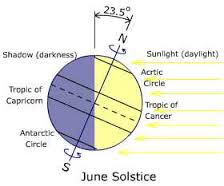 Latitude is the ________________ from the _________________ measured in degrees north or south.Light rays strike the earth more __________________ at the ______________ so the equator is ________________ than areas in the northern and southern hemisphere where the sun strikes the earth at an angle.REMEMBER THIS!!!Weather is the atmospheric conditions on ________________________.Climate is the ____________________ weather conditions determined by temperature and precipitation.MicroclimateA local atmospheric zone where the ____________ differs from the surrounding area is known as a _______________________.A microclimate exists inside the bird of paradise flower.  The ____________________ is very different on the inside compared to the outside of the flower.The term may refer to areas as small as a few square feet or as large as many square miles.____________________________________	More Examples:Bodies of _____________ may _________ the local atmosphere and create a microclimate.Heavily urban areas where brick, concrete, and asphalt absorb the sun's energy, heat up, and_______________________ that heat to the ambient air.The resulting ___________________________ is a kind of microclimate. Factors that affect Climate and WeatherLand masses and oceans (nearness to oceans)Number of days and hours of sunlightAir circulation patterns (direction of winds)Differential heating and coolingOceanic circulation patternsAir Circulation Patterns__________ air ___________ because it is _____________________ than warm air.	- cold air sinks and then warms	- ___________ air _____________, expands and then cools.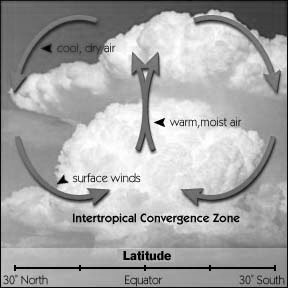 When warm air cools, water vapor may ________________ to form rain, snow, or fog.Oceanic Circulation Patterns__________________ - winds in the western pacific strengthen and push _____________ water eastward._______________ – __________ water in the eastern pacific gets pushed westward.  It is the opposite phase of El Nino.As El Nino brings in warm water eastward, and La Nina brings in cool water, the ___________ temperature above is affected and thus affects the temperature on ___________.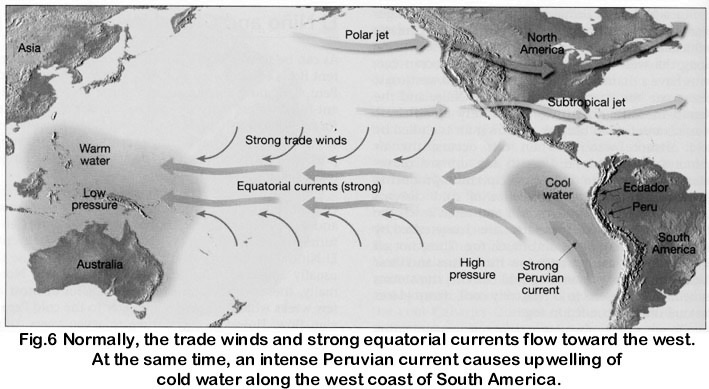 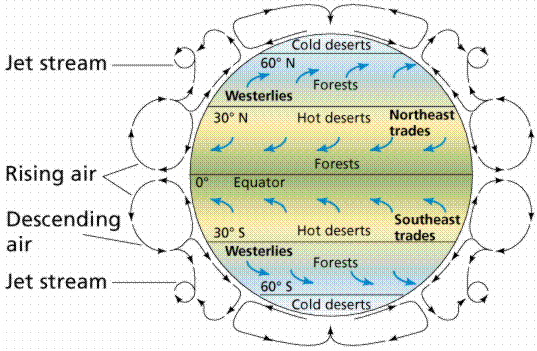 REMEMBER THIS!!!Nearness to large bodies of water and ocean currents affects climate.Climate determines where plants grow.Climate is determined by long range temperature and precipitation patterns.Climate determines which organisms are found in a particular area.Land Masses and OceansWind blowing over water creates a _________________________ effect.Rainshadow EffectAn area having relatively little______________________________ due to the effect of a ___________________, such as a mountain range, that causes the prevailing winds to lose their moisture before reaching it.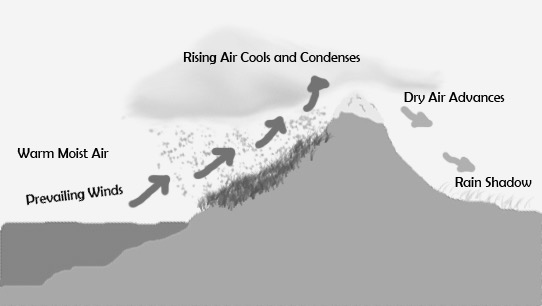 Differential Heating and Cooling_____________ masses heat up more ________________ and cool more quickly than large bodies of _________________.Have you ever taken a walk on the dry beach on a sunny day? Did you find that in the early afternoon the sand was much warmer than the water?That’s _______________________________________________!Water is a ____________ conductor of ______________, thus it needs to gain ________________________ than the sand or dry land in order for its temperature to increase.On the other hand, ___________ loses its heat much _________________. But your toasted toes would perhaps mislead your mind! Earth's ________________ are far more important than the land as a source of the heat energy which drives the __________________. Not only do the oceans cover more than ____________ of the Earth's surface, they also ______________ more _______________ and _____________ more ____________ than land.Additionally the oceans _______________________ longer. The Sun's rays also penetrate the oceans to a depth of ____________________, but only heat up the _________ layer of the sand or soil. _______________ has to ___________ more energy than the sand (dry land) in order for the temperature to _____________________.REMEMBER THIS!!!Differential Heating and CoolingSea heats up slowly and cools slowly.Land heats up quickly and cools quickly.